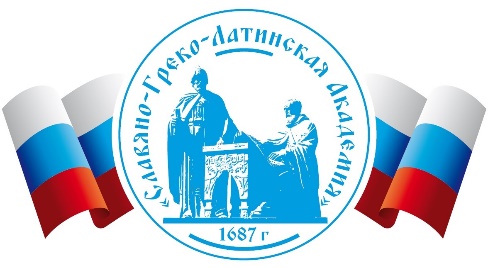 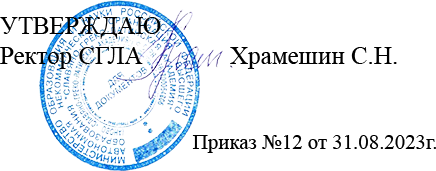 Рабочая программа дисциплиныПравовое регулирование государственного контроля (надзора) и муниципального контроляНаправление подготовки:38.04.04 «Государственное и муниципальное управление»Направленность (профиль) программы: Государственное управлениеУровень высшего образования: магистратура2023СОДЕРЖАНИЕЦели и задачи дисциплиныЦелью учебной дисциплины «Правовое регулирование государственного контроля (надзора) и муниципального контроля» является формировании у обучающихся комплексного представления об институте контрольно-надзорной деятельности органов государственной власти и местного самоуправления как неотъемлемой части системы государственного и муниципального управления в РФ.Для достижения поставленной цели при изучении дисциплины решаются следующиезадачи:определение сути содержания, видов, основ правового регулирования реализации функции контроля (надзора) органами государственной власти и местного самоуправления;формирование умений по осуществлению целенаправленного применения функции контроля (надзора) в деятельности органов власти и управления;формирование навыков анализа и оценки ситуации с позиций возможностей реализации контроля в сфере государственного и муниципального управления при осуществлении мероприятий по реализации управленческих решений.Перечень планируемых результатов обучения по дисциплине, соотнесенных с планируемыми результатами освоенияобразовательной программыКомпетенции	обучающегося,	формируемые	в	результате	освоения дисциплины.Процесс изучения дисциплины направлен на формирование у обучающихся следующих компетенций (результатов освоения образовательной программы):Взаимосвязь	планируемых	результатов	обучения	по	дисциплине	с формируемыми компетенциями ОПОПМесто дисциплины в структуре образовательной программыДисциплина «Правовое регулирование государственного контроля (надзора) и муниципального контроля» относится к обязательной части учебного плана ОПОП ВО по направлению подготовки 38.04.04 «Государственное и муниципальное управление».Объем дисциплиныОбщая трудоемкость (объем) дисциплины составляет 3 зач. ед. 108 часов.Содержание дисциплиныСодержание дисциплины, структурированное по модулям и темам* для обучающихся по заочной форме обученияМодули и темы дисциплины, их трудоемкость по видам учебных занятийОчная форма обученияЛЗ – занятия лекционного типа ЛР – лабораторные работыСЗ – занятия семинарского типа СР – самостоятельная работаКАтт – контрольные часы на аттестацию, аттестация Конс – консультацииЗаочная форма обученияУчебно-методическое обеспечение самостоятельной работы обучающихсяЗадания для самостоятельной подготовки к занятиям семинарского типа Семинарское занятие по теме 1Тема: Понятия, сущность и особенности контроляЦель: раскрыть понятие, сущность и особенности контроля и надзора. Задания (вопросы) для подготовки:Понятие контроля и надзора.Элементы (структура) контроля.Сущность надзора.Особенности контроля и надзора.Семинарское занятие по теме 2 Тема: Виды контроля и надзораЦель: раскрыть виды контроля и надзора Задания (вопросы) для подготовки:Виды контроля (надзора).Принципы государственного и муниципального контроля.Политические, экономические, организационные, идеологические, юридические гарантии контроля и надзора.Общественный контроль политических партий, профессиональных союзов и других объединений граждан.Отличие контроля от надзора по формам реагирования.Пути повышения эффективности контрольно-надзорной деятельности.Семинарское занятие по теме 3Тема: Правовые основы контроля, осуществляемого Президентом РФ и органами представительной властиЦель: раскрыть формы и методы президентского и законодательного контроля в сфере государственного управления в РФ.Задания (вопросы) для подготовки:Контрольные полномочия Президента: задачи, функции, полномочия.Контрольные полномочия Совета Безопасности РФ в сфере обеспечения безопасности: задачи, функции.Президентский контроль в сфере деятельности федеральных министерств.Президентский контроль в сфере деятельности иных федеральных органов исполнительной власти.Контроль за ходом экономических реформ и выполнением государственных программ.Контроль за использованием государственных средств, выделенных целевым назначением.Контроль Администрации Президента РФ.Особенности контроля полномочных представителей Президента РФ в федеральных округах.Контрольные полномочия органов законодательной (представительной) власти в сфере исполнительной власти по Конституции РФ (ст. 102 и 103).Контрольные полномочия органов законодательной (представительной) власти в сфере исполнительной власти конституциям республик, уставам других субъектов РФ.Особенности контроля Счетной Палаты РФ.Особенности государственного контроля Совета Федерации РФ.Семинарское занятие по теме 4Тема: Правовые основы контроля, осуществляемого органами исполнительной властиЦель:	изучить	особенности	контроля,	осуществляемого	органами исполнительной власти.Задания (вопросы) для подготовки:Государственный контроль, осуществляемый Правительством РФ.Государственный контроль федеральных министерств, иных федеральных органов исполнительной власти, а также органов исполнительной власти субъектов Российской Федерации.Контроль органов исполнительной власти субъектов РФ.Контроль государственных инспекций.Семинарское занятие по теме 5Тема: Судебный контроль в государственном управленииЦель: раскрыть содержание судебного контроля в государственном управлении. Задания (вопросы) для подготовки:Судебный контроль законности издаваемых актов и совершаемых действий управленческих структур и их должностных лиц.Судебный контроль в государственном управлении, осуществляемый Конституционным Судом РФ: полномочия.Контроль в сфере государственного управления, осуществляемый судами общей юрисдикции.Особенности судебного нормоконтроля.Семинарское занятие по теме 6Тема: Правовые основы муниципального контроляЦель: раскрыть содержание и особенности муниципального контроля и надзора. Задания (вопросы) для подготовки:Понятие муниципального контроля и надзора.Система нормативно-правового регулирования осуществления муниципального контроля.Субъекты и объекты муниципального контроля.Проблемы осуществления муниципального контроля.Семинарское занятие по теме 7 Тема: Прокурорский надзорЦель: раскрыть содержание прокурорского надзора. Задания (вопросы) для подготовки:Понятие, сущность и виды прокурорского надзора.Формы реагирования прокурора на нарушения закона в сфере государственного управления.Общий надзор прокуратуры - один из видов прокурорского надзора.Методы прокурорского реагирования по выявленным нарушениям законодательства.Субъекты прокурорского надзора.Семинарское занятие по теме 8 Тема: Административный надзорЦель: раскрыть содержание административного надзора. Задания (вопросы) для подготовки:Административный надзор: понятие, формы.Разновидности административного надзора, меры принуждения, применяемые надзорными органами.Особенности административного надзора.Административный надзор за осужденными после освобождения.Задания и упражнения для самостоятельной работыЦель самостоятельной работы студентов заключается в глубоком, полном усвоении учебного материала и в развитии навыков самообразования. Самостоятельная работа студента включает: работу с текстами, основной литературой, учебно-методическим пособием, нормативными материалами, дополнительной литературой, в том числе материалами Интернета, а также проработка конспектов лекций, написание докладов, рефератов, участие в работе семинаров, студенческих научных конференциях.Задания для самостоятельной работы:Контроль	самостоятельной	работы	осуществляется	на	занятиях	в	ходе семинаров..Перечень тем докладов, сообщений, презентаций и домашних заданийстудентовСовременное	состояние	и	тенденции	развития	контрольно-надзорной деятельности в системе государственного управления в России.Современная	классификация	контроля	и	надзора	в	государственном управлении.Роль полномочных представителей Президента РФ в федеральных округах (задачи, функции) в реализации его контрольных полномочий.Контрольные	полномочия	органов	законодательной	власти	в	сфере исполнительной власти.Общественные советы при органах исполнительной власти.Современные тенденции судебного контроля в государственном управлении (арбитражные суды).Предмет общего надзора прокуратуры за деятельностью органов управления.Надзорные функции в сфере здравоохранения и социального развития.Совершенствование	законодательства,	определяющего	порядок осуществления муниципального контроля в России.Перечень тем (задания) для курсовой работы / Перечень тем (задания) длярейтинговой работы Выполнение рейтинговой работы не предусмотрено.Иные материалы (по усмотрению преподавателя)Вопросы для подготовки к промежуточной аттестацииПонятие контроля (надзора) в сфере государственного управления.Элементы (структура) контроля.Классификация форм государственного контроля.Сущность надзора в сфере государственного управления.Виды контроля (надзора) в сфере государственного управления.Принципы государственного контроля.Президентский контроль в сфере государственного управленияКонтрольные управления Президента: задачи, функции, полномочия.Контрольные полномочия Совета Безопасности РФ в сфере обеспечения безопасности: задачи, функции.Роль полномочных представителей Президента РФ в федеральных округах (задачи, функции) в реализации его контрольных полномочий.Контроль, осуществляемый органами представительной власти.Счетная палата РФ: задачи, формы и методы деятельности.Судебный контроль в государственном управлении.Судебный	контроль	в	государственном	управлении,	осуществляемый Конституционным Судом РФ: полномочия.Контроль в сфере государственного управления, осуществляемый судами общей юрисдикции.Контроль, осуществляемый органами исполнительной власти.Государственный контроль, осуществляемый Правительством РФ.Общественный контроль в системе государственного управления.Общественные советы при органах исполнительной власти.Особенности и проблемы общественного контроля.Концепция долгосрочного социально-экономического развития РФ на период до 2020 г. о преобразованиях в системе контроля (надзора).Совершенствование законодательства о государственном контроле.Гарантии защиты прав и законных интересов юридических лиц и индивидуальных предпринимателей при осуществлении государственного контроля (надзора) и муниципального надзора.Основные направления совершенствования и повышения эффективности государственного надзора.Понятие и сущность государственного надзора.Прокурорский надзор.Формы реагирования прокурора на нарушения закона в сфере государственного управления.Административный надзор: понятие, формы.Разновидности административного надзора, меры принуждения, применяемые надзорными органами.Точки зрения ученых о характеристике контроля.Оценочные средства для проведения текущего контроля и промежуточной аттестации обучающихсяПримерные оценочные средства, включая тестовые оценочные задания для проведения текущего контроля и промежуточной аттестации обучающихся по дисциплине (модулю) приведены в Приложении 1 к рабочей программе дисциплины.Оценочные средства для проведения промежуточной аттестации обучающихся по дисциплине (модулю) включают следующие разделы:перечень компетенций, формируемых в процессе освоения учебной дисциплины;описание показателей и критериев оценивания компетенций, описание шкал оценивания;типовые контрольные задания или иные материалы, необходимые для оценки результатов обучения по учебной дисциплине, обеспечивающих достижение планируемых результатов освоения образовательной программы;методические материалы, определяющие процедуры оценивания результатов обучения по учебной дисциплине, обеспечивающих достижение планируемых результатов освоения образовательной программы.ЛитератураОсновная литература:Короткова А. В. Административный контроль: учебное пособие - Поволжский государственный технологический университет, 2020. - 112 c. – [Электронный ресурс] - https://biblioclub.ru/index.php?page=book&id=612638Щербакова Н. В. Основы контрольно-надзорной деятельности : учебное пособие - ПГТУ, 2018. - 142 c. – [Электронный ресурс] - https:// library.php?book_id=145800Дополнительная литература:1. Миронова О.А. Организация ведомственного финансового контроля: конспект лекций - Йошкар-Ола: ПГТУ, 2017. - 76 c. – [Электронный ресурс] - https:// library.php?book_id=146794Перечень ресурсов информационно-телекоммуникационной сети«Интернет»Официальный сайт СГЛА: адрес ресурса - https://sgla.ru/, на котором содержатся сведения об образовательной организации и ее подразделениях, локальные нормативные акты, сведения о реализуемых образовательных программах, их учебно-методическом и материально-техническом обеспечении, а также справочная, оперативная и иная информация. Через официальный сайт обеспечивается доступ всех участников образовательного процесса к различным сервисам и ссылкам,  ресурсам электронной библиотечной системы (далее - ЭБС), и др.;https://zakon.ru/ Информационно-правовой портал «Закон.ру»www.elibrary.ru Научная электронная библиотека eLIBRARY.RU – крупнейший российский информационный портал в области науки, технологии, медицины и образования, содержащий рефераты и полные текстыМетодические указания для обучающихсяПреподавание дисциплины осуществляется в соответствии с Федеральным государственным образовательным стандартом высшего образования, утвержденным Минобрнауки России, по направлению подготовки «Государственное и муниципальное управление».Основными формами получения и закрепления знаний по данной дисциплине являются занятия лекционного и семинарского типа, самостоятельная работа обучающегося, в том числе под руководством преподавателя, прохождение рубежного контроля (модульного тестирования).Учебный материал по дисциплине «Правовое регулирование государственного контроля (надзора) и муниципального контроля» разделен на три модуля:Модуль 1. Общая характеристика контрольно-надзорной деятельности; Модуль 2. Государственный и муниципальный контроль ;Модуль 3. Правовое регулирование надзорной деятельности.Эти модули изучаются на всех формах обучения, реализуемых для данного направления подготовки.Основной объем часов по изучению дисциплины согласно учебным планам приходится на самостоятельную работу обучающихся. Самостоятельная работа включает в себя изучение учебной,  учебно-методической  и  специальной  литературы,  её  конспектирование,подготовку к занятиям семинарского типа, текущему контролю и промежуточной аттестации (зачету или (и) экзамену).Текущий контроль успеваемости по учебной дисциплине и промежуточная аттестация осуществляются в соответствие с Положением о текущем контроле успеваемости и промежуточной аттестации обучающихся по образовательным программам высшего образования: программам бакалавриата, программам специалитета, программам магистратуры и Положением о балльно-рейтинговой системе учета и оценки достижений обучающихся.Особенности освоения учебной дисциплины инвалидами и лицами с ограниченными возможностями здоровья.Особенности освоения учебной дисциплины инвалидами и лицами с ОВЗ определены в Положении об организации обучения инвалидов и лиц с ограниченными возможностями здоровья.Обучение инвалидов и лиц с ОВЗ может осуществляться индивидуально, а также с применением электронного обучения, дистанционных образовательных технологий.Выбор методов и средств обучения, образовательных технологий и учебно-методического обеспечения реализации образовательной программы осуществляется СГЛА самостоятельно, исходя из необходимости достижения обучающимися планируемых результатов освоения образовательной программы, а также с учетом индивидуальных возможностей обучающихся из числа инвалидов и лиц с ОВЗ.Форма проведения промежуточной аттестации для студентов-инвалидов и лиц с ОВЗ устанавливается с учетом индивидуальных психофизических особенностей (устно, письменно на бумаге, письменно на компьютере, в форме тестирования и т.п.). При необходимости инвалидам и лицам с ОВЗ предоставляется дополнительное время для подготовки ответа на зачете или экзамене.В группах, в состав которых входят студенты с ОВЗ, с целью реализации индивидуального подхода, а также принципа индивидуализации и дифференциации, рекомендуется использовать технологию нелинейной конструкции учебных занятий, предусматривающую одновременное сочетание фронтальных, групповых и индивидуальных форм работы с различными категориями студентов, в т.ч. имеющих ОВЗ.Методические рекомендации преподавателю по организации учебного процесса по дисциплинеПреподавание учебной дисциплины осуществляется в соответствии с Федеральными государственными образовательными стандартами высшего образования, с учетом компетентностного подхода к обучению студентов.При изучении дисциплины рекомендуется использовать следующий набор средств и способов обучения:рекомендуемую основную и дополнительную литературу;задания для подготовки к занятиям семинарского типа (вопросы для обсуждения, кейс задания, расчетные задачи и др.);задания для текущего контроля успеваемости (задания для самостоятельной работы обучающихся, тестовые задания в рамках электронной системы тестирования);вопросы и задания для подготовки к промежуточной аттестации по итогам освоения дисциплины, позволяющие оценить знания, умения и уровень приобретенных компетенций.При проведении занятий лекционного и семинарского типа, в том числе в форме вебинаров и on-line курсов необходимо строго придерживаться тематического плана дисциплины, приведенного в РПД. Необходимо уделить внимание рассмотрению вопросов и заданий, включенных в тестовые оценочные задания, при необходимости, решить аналогичные задачи с объяснением алгоритма решения.Следует обратить внимание обучающихся на то, что для успешной подготовки к текущему контролю (выполнению ТОЗ) и промежуточной аттестации (зачету или экзамену) недостаточно прочитать рабочий учебник, размещенный в личном кабинете. Нужно изучить материалы основной и дополнительной литературы, список которой приведен в РПД, законодательные и нормативные акты, а также материалы, рекомендованные в разделе «Перечень ресурсов информационно- телекоммуникационной сети «Интернет», необходимых для освоения дисциплины». Текущий контроль успеваемости по учебной дисциплине и промежуточная аттестация осуществляются в соответствие с Положением о текущем контроле успеваемости и промежуточной аттестации обучающихся по образовательным программам	высшего	образования:	программам	бакалавриата,	программам специалитета, программам магистратуры и Положением о балльно-рейтинговой системе учета и оценки достижений обучающихся. С основными принципами организации балльно-рейтинговой оценки достижений обучающихся, принятой вУниверситете, необходимо ознакомить на первом занятии.Инновационные формы учебных занятийПри проведении учебных занятий обеспечивается развитие у обучающихся навыков командной работы, межличностной коммуникации, принятия решений, развитие лидерских качеств на основе инновационных (интерактивных) занятий: групповых дискуссий, ролевых игр, тренингов, анализа ситуаций и имитационных моделей, преподавания дисциплин в форме курсов, составленных на основерезультатов научных исследований, проводимых Университетом, в том числе с учетом региональных особенностей профессиональной деятельности выпускников и потребностей работодателей) и т.п.Инновационные образовательные технологии, используемые на занятиях лекционного и семинарского типаПеречень информационных технологийОбразовательный процесс по дисциплине поддерживается средствами электронной информационно-образовательной среды Университета, которая обеспечивает:доступ к учебным планам, рабочим программам дисциплин (модулей), практик, к изданиям электронных библиотечных систем и электронным образовательным ресурсам, указанным в рабочей программе, через личный кабинет студента и преподавателя;Каждый обучающийся обеспечен индивидуальным неограниченным доступом к электронно-библиотечной системе (ЭБС университета), содержащей издания учебной, учебно-методической и иной литературы по основным изучаемым дисциплинам и сформированной на основании прямых договоров с правообладателями.Перечень программного обеспечения определяется в п.13 РПД.Профессиональные базы данных:1. https://internet.garant.ru/ , Справочная правовая система «Гарант»Материально-техническая база2023СОДЕРЖАНИЕПеречень компетенций, формируемых в процессе освоения учебной дисциплины.Описание показателей и критериев оценивания компетенций, описание шкал оценивания.Типовые контрольные задания или иные материалы.Методические материалы, определяющие процедуры оценивания результатов обучения по учебной дисциплине.Перечень компетенций, формируемых в процессе освоения учебной дисциплины.Планируемые результаты освоения образовательной программы:Взаимосвязь планируемых результатов обучения по дисциплине с планируемыми результатами освоения образовательной программыОписание показателей и критериев оценивания компетенций, описание шкал оцениванияТекущий контроль успеваемости по учебной дисциплине и промежуточная аттестация осуществляются в соответствие с Положением о текущем контролеуспеваемости и промежуточной аттестации обучающихся по образовательным программам высшего образования: программам бакалавриата, программам специалитета, программам магистратуры и Положением о балльно-рейтинговой системе учета и оценки достижений обучающихся.В соответствии с Положением о балльно-рейтинговой системе учета и оценки достижений обучающихся степень освоения компетенций оценивается по 100-балльной шкале, которая переводится в традиционную четырёхбалльную систему.В ходе текущего контроля успеваемости при ответах на семинарских и практических занятиях, промежуточной аттестации в форме экзамена (зачет с оценкой) обучающиеся оцениваются по четырёхбалльной шкале: «отлично»,«хорошо», «удовлетворительно», «неудовлетворительно»оценка «отлично» выставляется обучающимся, показавшим всестороннее, систематическое и глубокое знание учебно-программного материала, умение свободно выполнять задания, предусмотренные программой, усвоивших основную и дополнительную литературу, рекомендованную программой. Как правило, оценка«отлично» выставляется студентам, усвоившим взаимосвязь основных понятий дисциплины в их значении для приобретаемой профессии, проявившим творческие способности в понимании, изложении и использовании учебно-программного материала.оценка «хорошо» выставляется обучающимся, показавшим полное знание учебно-программного материала, успешно выполняющим предусмотренные в программе задания, усвоившим основную литературу, рекомендованную в программе. Как правило, оценка «хорошо» выставляется студентам, продемонстрировавшим систематический характер знаний по дисциплине и способным к их самостоятельному пополнению и обновлению в ходе дальнейшей учебной работы и профессиональной деятельности.оценка «удовлетворительно» выставляется обучающимся, показавшим знания основного учебно-программного материала в объеме, необходимом для дальнейшей учебы и предстоящей работы по специальности, справившимся с выполнением заданий, предусмотренных программой, ориентирующимся в основной литературе, рекомендованной программой. Как правило, оценка «удовлетворительно» выставляется студентам, допустившим погрешности в ответе на экзамене и при выполнении экзаменационных заданий, но обладающим необходимыми знаниями для их устранения под руководством преподавателя.оценка «неудовлетворительно» выставляется обучающимся, имеющим пробелы в знаниях основного учебно-программного материала, допустившим принципиальные ошибки в выполнении предусмотренных программой заданий. Как правило, оценка «неудовлетворительно» ставится студентам, которые не могут продолжить обучение или приступить к профессиональной деятельности по окончании вуза без дополнительных занятий по соответствующей дисциплине.В ходе промежуточной аттестации в форме зачёта обучающиеся оцениваются «зачтено» или «не зачтено»:оценка «зачтено» выставляется обучающимся, показавшим знания основного учебно-программного материала, справившимся с выполнением заданий, предусмотренных программой, ориентирующимся в основной и дополнительной литературе, рекомендованной программой.оценка «не зачтено» выставляется обучающимся, имеющим пробелы в знаниях основного учебно-программного материала, допустившим принципиальные ошибки в выполнении предусмотренных программой заданий.Типовые контрольные задания или иные материалы, необходимые для оценки результатов обучения по учебной дисциплине.Примерные варианты тестовых оценочных заданий (ТОЗ) для контрольного рубежа в рамках текущего контроляS: Решение о проведении прокурорской проверки принимается прокурором или его заместителем и доводится до сведения:-: Генерального прокурора РФ+:	руководителя	или	иного	уполномоченного	представителя проверяемого органа (организации)-: всех заинтересованных лиц-: нет правильного варианта ответаS: Общими полномочиями по осуществлению контроля Правительством РФ являются:-: формирование и проведение на территории РФ единой государственной политики в сфере государственного контроля (надзора)-: разработка и принятие нормативных правовых актов РФ по вопросам организации и осуществления государственного контроля (надзора) и контроль за их исполнением-: установление видов государственного контроля (надзора), осуществляемых в РФ+: все ответы правильныеS: Общественные советы при федеральных органах исполнительной власти выполняют следующие полномочия:-:	осуществляют	общественный	контроль за	обеспечением	прав человека в местах принудительного содержания-:	осуществляют	общественный	контроль	в	целях	содействия соблюдению законодательства+: выполняют консультативно-совещательные функции-: осуществляют учет общественных интересов в отдельных сферах общественных отношенийS: Государственный контроль и надзор в качестве целей имеет следующее:-: охрана конституционного строя-: обеспечение прав и свобод человека и гражданина-: повышение эффективности государственного управления+: все ответы правильныеS: Средством реализации контрольно-надзорной деятельности не является:-: организация и проведение проверок юридических лиц, индивидуальных предпринимателей, а также организаций-: проведение мероприятий по профилактике нарушений обязательных требований-: проведение мероприятий по контролю, которые осуществляются без взаимодействия с юридическими лицами или индивидуальными предпринимателями.Вопросы для подготовки к промежуточной аттестации (к зачету/экзамену)Понятие контроля (надзора) в сфере государственного управления.Элементы (структура) контроля.Классификация форм государственного контроля.Сущность надзора в сфере государственного управления.Виды контроля (надзора) в сфере государственного управления.Принципы государственного контроля.Президентский контроль в сфере государственного управленияКонтрольные управления Президента: задачи, функции, полномочия.Контрольные полномочия Совета Безопасности РФ в сфере обеспечения безопасности: задачи, функции.Роль полномочных представителей Президента РФ в федеральных округах (задачи, функции) в реализации его контрольных полномочий.Контроль, осуществляемый органами представительной власти.Счетная палата РФ: задачи, формы и методы деятельности.Судебный контроль в государственном управлении.Судебный	контроль	в	государственном	управлении,	осуществляемый Конституционным Судом РФ: полномочия.Контроль в сфере государственного управления, осуществляемый судами общей юрисдикции.Контроль, осуществляемый органами исполнительной власти.Государственный контроль, осуществляемый Правительством РФ.Общественный контроль в системе государственного управления.Общественные советы при органах исполнительной власти.Особенности и проблемы общественного контроля.Концепция долгосрочного социально-экономического развития РФ на период до 2020 г. о преобразованиях в системе контроля (надзора).Совершенствование законодательства о государственном контроле.Гарантии защиты прав и законных интересов юридических лиц и индивидуальных предпринимателей при осуществлении государственного контроля (надзора) и муниципального надзора.Основные направления совершенствования и повышения эффективности государственного надзора.Понятие и сущность государственного надзора.Прокурорский надзор.Формы реагирования прокурора на нарушения закона в сфере государственного управления.Административный надзор: понятие, формы.Разновидности административного надзора, меры принуждения, применяемые надзорными органами.Точки зрения ученых о характеристике контроля.Методические материалы, определяющие процедуры оценивания результатов обучения по учебной дисциплине.Процедура оценивания результатов обучения по учебной дисциплине осуществляется  на  основе  балльно-рейтинговой  системы,  в  соответствии  сПоложением о балльно-рейтинговой системе оценки достижений обучающихся, а также Положением о текущем контроле и промежуточной аттестации обучающихся, утвержденными приказом ректора.Первый этап: Проведение текущего контроля успеваемости по дисциплинеПроведение текущего контроля успеваемости по дисциплине осуществляется в ходе контактной работы с преподавателем в рамках аудиторных занятий и в ходе самостоятельной работы студента.Текущий контроль в ходе контактной работы осуществляется по следующим видам:Вид контроля: проверка сформированности компетенций в ходе самостоятельной работы обучающихся; текущий опрос, проводимый во время аудиторных (семинарских/практических/лабораторных) занятий; оценивание подготовленных докладов, сообщений, презентаций, домашних заданий.Порядок проведения: в ходе подготовки к занятиям оценивается выполнение задания, рекомендованного к самостоятельной работе обучающихся, путем выборочной проверки.Фиксируются результаты работы студентов в ходе проведения семинарских и практических занятий (активность, полнота ответов, способность поддерживать дискуссию, профессиональный язык и др.).В ходе отдельных занятий обеспечивается проведение письменных опросов по тематике прошедших занятий. В ходе выполнения заданий обучающийся должен в меру имеющихся знаний, умений, навыков, сформированности компетенции дать развернутые ответы на поставленные в задании открытые вопросы и ответить на вопросы закрытого типа в установленное преподавателем время. Продолжительность проведения процедуры определяется преподавателем самостоятельно, исходя из сложности индивидуальных заданий, количества вопросов, объема оцениваемого учебного материала.Задания по подготовке докладов, сообщений, презентаций, домашних заданий выдаются заранее при подготовке к семинарских и практическим занятиям; подготовленные работы оцениваются с фиксацией в журнале учета посещаемости и успеваемости обучающихся.Вид контроля: Контроль с использованием тестовых оценочных заданий по итогам освоения модулей дисциплины (Рубежный контроль (РК)).Порядок проведения: До начала проведения процедуры преподавателем подготавливаются необходимые оценочные материалы для оценки знаний, умений, навыков.Оценка знаний, умений и навыков, характеризующих сформированность компетенций, осуществляется с помощью тестовых оценочных заданий (ТОЗ).ТОЗ включают в себя три группы заданий.Задания А (тесты закрытой формы) – задания с выбором правильного ответа. Эти задания представляются в трех вариантах:задания, которые имеют один правильный и остальные неправильные (задания с выбором одного правильного ответа);задания с выбором нескольких правильных ответов.Задания В (тесты открытой формы) – задания без готового ответа. Эти задания также представляются в трех вариантах:задания в открытой форме, когда испытуемому во время тестирования ответ необходимо вписать самому, в отведенном для этого месте;задания, где элементам одного множества требуется поставить в соответствие элементы другого множества (задания на установление соответствия);задания на установление правильной последовательности вычислений, действий, операций, терминов в определениях понятий (задания на установление правильной последовательности).Задания С – кейс-задания или практические задачи. Эти задания представлены в двух вариантах (также возможно их сочетание):расчетные задания содержат краткое и точное изложение ситуации с конкретными цифрами и данными. Для такого типа заданий существует определенное количество (или один) правильных ответов. Задания предназначены для оценки умения студента использовать в конкретной ситуации формулы, закономерности, технологии в определенной области знаний;логико-аналитические задания, которые представляют собой материал с большим количеством данных и предназначены для оценки логики мышления, умения анализировать представленные ситуации и направлены на формирование навыков профессиональной деятельности (в профессиональной области). Такие задания предполагают формулирование подвопросов, которые предусматривают выбор из нескольких вариантов ответов (по типу заданий А и В). Общее количество подвопросов к каждому такому заданию равно пяти.Внеаудиторная контактная работа преподавателя с обучающимся осуществляется в ходе выполнения рейтинговой работы и контроля со стороны преподавателя за самостоятельной работой студента. Текущей контроль в ходе самостоятельной работы осуществляется в следующем виде:Вид контроля: Подготовка курсовой (рейтинговой) работы (при наличии в учебном плане).Контролируемые компетенции: ОПК-2Технология проведения: За каждым обучающимся, принимающим участие в процедуре преподавателем закрепляется тема курсовой (рейтинговой) работы. После получения задания и в процессе его подготовки обучающийся должен в меру имеющихся знаний, умений, навыков, сформированности компетенции дать развернутое раскрытие темы, выполнить расчетное или иное задание.Второй этап: Проведение промежуточной аттестации по учебной дисциплине.В соответствие с базовым учебным планом по учебной дисциплине предусмотрена подготовка и сдача экзамена или (и) зачета.Порядок проведения промежуточной аттестации регламентируется Положением о текущем контроле и промежуточной аттестации, утвержденным приказом ректора СГЛА.                    Автономная некоммерческая организация высшего образования                    Автономная некоммерческая организация высшего образования                          «СЛАВЯНО-ГРЕКО-ЛАТИНСКАЯ АКАДЕМИЯ»Наименование разделаНаименование разделаСтр.1.Цели и задачи дисциплины32.Перечень планируемых результатов обучения по дисциплине, соотнесенных с планируемыми результатами освоения образовательной программы33.Место дисциплины в структуре образовательной программы54.Объем дисциплины55.Содержание дисциплины56.Учебно-методическое обеспечение самостоятельной работы обучающихся97.Оценочные средства для проведения текущего контроля и промежуточной аттестации обучающихся158.Литература159.Перечень ресурсов информационно-телекоммуникационной сети«Интернет»1610.Методические указания для обучающихся1611.Методические рекомендации преподавателю по организации учебного процесса по дисциплине1712.Перечень информационных технологий1913.Материально-техническая база19Коды компетенцийСодержание компетенцийОПК-2Способен осуществлять стратегическое планирование деятельности органа власти; организовывать разработку и реализацию управленческих решений; обеспечивать осуществление контрольно- надзорной деятельности на основе риск-ориентированного подхода;Коды компетенций ОПОПИндикаторыЗнатьУметьВладетьОПК-2ОПК-2.3.Осуществляет контрольно- надзорную деятельность на основе риск-- основные нормативно- правовые акты в системе государственного и- осуществлять основные мероприятия контрольно- надзорной деятельности, в- навыками анализа применения норм права в профессиональной деятельности,ориентированного подходамуниципального контроля и надзора, а также механизм применения норм права при осуществлении контрольно- надзорных мероприятий; - основные органы государственной власти и местного самоуправления РФ,осуществляющие контрольно- надзорную деятельностьтом числе с учетом риск- ориентированного подходавидения их взаимосвязи и перспективы использования при осуществлении контрольно- надзорной деятельностиОбъём дисциплиныВсего часовВсего часовОбъём дисциплиныочная форма обучениязаочная форма обученияОбщая трудоемкость дисциплины108108Контактная работа обучающегося с преподавателем (по видам учебных занятий) (всего), в том числе:2212Занятия лекционного типа84Занятия семинарского типа148Самостоятельная работа под руководством преподавателя00Курсовая работа00Консультации00Контрольные часы на аттестацию, аттестация0,20,2Самостоятельная работа обучающихся СРС/подготовка к экзамену (зачету) в соответствии с БУП.85,8/091,8/4Виды	промежуточной	аттестации	обучающегося (экзамен/зачет)зачетзачет№ темыНаименование темыСодержание темыМодуль 1. Общая характеристика контрольно-надзорной деятельностиМодуль 1. Общая характеристика контрольно-надзорной деятельностиМодуль 1. Общая характеристика контрольно-надзорной деятельности1Понятия, сущность и особенности контроля в системе управления государствомОсобенности контроля и надзора по субъектам контрольно- надзорной деятельности и правовой регламентации.Система нормативно-правового регулирования контрольно- надзорной деятельности. Содержание понятий контроль и надзор: принципы, признаки, особенности осуществления.2Виды контроля и надзора в государственном и муниципальном управленииОтличие контроля от надзора по содержанию, предметному составу, субъектам, методам осуществления и формам реагирования по выявленным нарушениям. Пути и перспективы повышения эффективности контрольно- надзорной деятельности.Рубежный контроль (РК 1)Рубежный контроль (РК 1)Модульное тестированиеМодуль 2. Государственный и муниципальный контрольМодуль 2. Государственный и муниципальный контрольМодуль 2. Государственный и муниципальный контроль3Правовые основы контроля, осуществляемого Президентом РФ и органами представительной властиФормы непосредственного контроля Президента РФ. Контрольное управление Президента РФ. Институт полномочных представителей Президента РФ в федеральных округах. Контрольные полномочия Совета Федерации. Контрольные полномочия Государственной Думы. Уполномоченный по правам человека в Российской Федерации.4Правовые основы контроля, осуществляемого органами исполнительной властиКонтрольные полномочия Правительства РФ. Внутриведомственный (отраслевой) контроль. Надведомственный (межотраслевой) функциональный контроль.5Судебный контроль в государственном управленииВиды субъектов судебного контроля. Формы и методы судебного контроля. Функции контроля Конституционного Суда РФ. Функции контроля арбитражных судов. Функции контроля судов общей юрисдикции.6Правовые основы муниципального контроляВиды субъектов муниципального контроля. Система законодательства и муниципальных правовых актов, определяющих порядок осуществления муниципального контроля. Виды объектов, в отношении которых осуществляется муниципальный контроль.Рубежный контроль (РК 2)Рубежный контроль (РК 2)Модульное тестированиеМодуль 3. Правовое регулирование надзорной деятельностиМодуль 3. Правовое регулирование надзорной деятельностиМодуль 3. Правовое регулирование надзорной деятельности7Прокурорский надзорНадзор органов прокуратуры (общий надзор). Предмет прокурорского надзора. Методы и формы реагирования по выявленным нарушениям законодательства.8Административный надзорАдминистративный надзор: понятие и особенности. Органы исполнительной власти, уполномоченные осуществлять административный надзор. Формы и методы осуществления административного надзора.Рубежный контроль (РК 3)Рубежный контроль (РК 3)Модульное тестированиеИтоговый контроль (ПА)Итоговый контроль (ПА)зачет№ те- мыМодули и темы дисциплиныВсе- гоВиды учебной работы, включая самостоятельную работу студентов и трудоемкость в т.ч.Виды учебной работы, включая самостоятельную работу студентов и трудоемкость в т.ч.Виды учебной работы, включая самостоятельную работу студентов и трудоемкость в т.ч.Виды учебной работы, включая самостоятельную работу студентов и трудоемкость в т.ч.Виды учебной работы, включая самостоятельную работу студентов и трудоемкость в т.ч.Виды учебной работы, включая самостоятельную работу студентов и трудоемкость в т.ч.Процедура оценивания/ оцениваемые компетенции№ те- мыМодули и темы дисциплиныВсе- гоЛЗСЗЛРСРCКАттКонсПроцедура оценивания/ оцениваемые компетенцииМодуль 1. Общая характеристика контрольно-надзорной деятельностиМодуль 1. Общая характеристика контрольно-надзорной деятельности362403000Текущий контроль1.Понятия, сущность и особенности контроля в системе управления государством101--9--Текущийопрос (Rспз); РК -Тестирование (решение ТОЗ) ОПК-2СЗПонятия, сущность и особенности контроля8-2-6--Текущийопрос (Rспз); РК -Тестирование (решение ТОЗ) ОПК-22.Виды контроля и надзора в государственном и муниципальном управлении101--9--Текущийопрос (Rспз); РК -Тестирование (решение ТОЗ) ОПК-2СЗВиды контроля и надзора8-2-6--Текущийопрос (Rспз); РК -Тестирование (решение ТОЗ) ОПК-2Модуль 2. Государственный и муниципальный контрольМодуль 2. Государственный и муниципальный контроль364602600Текущий контроль3.Правовые основы контроля, осуществляемого Президентом РФ и органами представительной власти41--3--Текущийопрос (Rспз); РК -Тестирование (решение ТОЗ) ОПК-2СЗПравовые основы контроля,осуществляемого Президентом РФ и органами представительной власти4-2-2--Текущийопрос (Rспз); РК -Тестирование (решение ТОЗ) ОПК-24.Правовые основы контроля, осуществляемого органами исполнительной власти51--4--Текущийопрос (Rспз); РК -Тестирование (решение ТОЗ) ОПК-2СЗПравовые основы контроля, осуществляемого органами исполнительной власти4-2-2--Текущийопрос (Rспз); РК -Тестирование (решение ТОЗ) ОПК-25.Судебный контроль в государственном управлении41--3--Текущийопрос (Rспз); РК -Тестирование (решение ТОЗ) ОПК-2СЗСудебный контроль вгосударственном управлении6---6--Текущийопрос (Rспз); РК -Тестирование (решение ТОЗ) ОПК-26.Правовые основы муниципального контроля51--4--Текущийопрос (Rспз); РК -Тестирование (решение ТОЗ) ОПК-2СЗПравовые основы муниципального контроля4-2-2--Текущийопрос (Rспз); РК -Тестирование (решение ТОЗ) ОПК-2Модуль 3. Правовое регулирование надзорной деятельностиМодуль 3. Правовое регулирование надзорной деятельности3624029,80,20Текущий контроль7.Прокурорский надзор101--9--Текущийопрос (Rспз); РК -Тестирование (решение ТОЗ) ОПК-2СЗПрокурорский надзор8-2-6--Текущийопрос (Rспз); РК -Тестирование (решение ТОЗ) ОПК-28.Административный надзор101--9--Текущийопрос (Rспз); РК -Тестирование (решение ТОЗ) ОПК-2СЗАдминистративный надзор7,8-2-5,8--Текущийопрос (Rспз); РК -Тестирование (решение ТОЗ) ОПК-2Контрольные часы на аттестацию, аттестацияКонтрольные часы на аттестацию, аттестация0,2----0,2-Текущийопрос (Rспз); РК -Тестирование (решение ТОЗ) ОПК-2Общий объем трудоемкости (учебной нагрузки) в часахОбщий объем трудоемкости (учебной нагрузки) в часах108814085,8(0ч.0,20на зач)№ те- мыМодули и темы дисциплиныВсе- гоВиды учебной работы, включая самостоятельную работу студентов и трудоемкость в т.ч.Виды учебной работы, включая самостоятельную работу студентов и трудоемкость в т.ч.Виды учебной работы, включая самостоятельную работу студентов и трудоемкость в т.ч.Виды учебной работы, включая самостоятельную работу студентов и трудоемкость в т.ч.Виды учебной работы, включая самостоятельную работу студентов и трудоемкость в т.ч.Виды учебной работы, включая самостоятельную работу студентов и трудоемкость в т.ч.Процедура оценивания/ оцениваемые компетенции№ те- мыМодули и темы дисциплиныВсе- гоЛЗСЗЛРСРCКАттКонсПроцедура оценивания/ оцениваемые компетенцииМодуль 1. Общая характеристика контрольно-надзорной деятельностиМодуль 1. Общая характеристика контрольно-надзорной деятельности361203300Текущий контроль1.Понятия, сущность и особенности контроля в системе управления государством81--7--Текущийопрос (Rспз); РК -Тестирование (решение ТОЗ) ОПК-2СЗПонятия, сущность и особенности контроля10---10--Текущийопрос (Rспз); РК -Тестирование (решение ТОЗ) ОПК-22.Виды контроля и надзора в государственном и муниципальном управлении9---9--Текущийопрос (Rспз); РК -Тестирование (решение ТОЗ) ОПК-2СЗВиды контроля и надзора9-2-7--Текущийопрос (Rспз); РК -Тестирование (решение ТОЗ) ОПК-2Модуль 2. Государственный и муниципальный контрольМодуль 2. Государственный и муниципальный контроль362403000Текущий контроль3.Правовые основы контроля, осуществляемого Президентом РФ и органами представительной власти31--2--Текущийопрос (Rспз); РК -Тестирование (решение ТОЗ) ОПК-2СЗПравовые основы контроля,осуществляемого Президентом РФ и органами представительной власти6---6--Текущийопрос (Rспз); РК -Тестирование (решение ТОЗ) ОПК-24.Правовые основы контроля, осуществляемого органами исполнительной власти31--2--Текущийопрос (Rспз); РК -Тестирование (решение ТОЗ) ОПК-2СЗПравовые основы контроля, осуществляемого органами исполнительной власти6---6--Текущийопрос (Rспз); РК -Тестирование (решение ТОЗ) ОПК-25.Судебный контроль в государственном управлении4---4--Текущийопрос (Rспз); РК -Тестирование (решение ТОЗ) ОПК-2СЗСудебный контроль вгосударственном управлении5-2-3--6.Правовые основы муниципального контроля4---4--СЗПравовые основы муниципального контроля5-2-3--Модуль 3. Правовое регулирование надзорной деятельностиМодуль 3. Правовое регулирование надзорной деятельности3612032,80,20Текущий контроль7.Прокурорский надзор81--7--Текущийопрос (Rспз); РК -Тестирование (решение ТОЗ) ОПК-2СЗПрокурорский надзор10---10--Текущийопрос (Rспз); РК -Тестирование (решение ТОЗ) ОПК-28.Административный надзор9---9--Текущийопрос (Rспз); РК -Тестирование (решение ТОЗ) ОПК-2СЗАдминистративный надзор8,8-2-6,8--Текущийопрос (Rспз); РК -Тестирование (решение ТОЗ) ОПК-2Контрольные часы на аттестацию, аттестацияКонтрольные часы на аттестацию, аттестация0,2----0,2-Текущийопрос (Rспз); РК -Тестирование (решение ТОЗ) ОПК-2Общий объем трудоемкости (учебной нагрузки) в часахОбщий объем трудоемкости (учебной нагрузки) в часах10848095,8(4ч. на зач)0,20№ п/пНаименованиемодуля (темы) дисциплиныВопросы для самостоятельной работыМодуль 1. Общая характеристика контрольно-надзорной деятельностиМодуль 1. Общая характеристика контрольно-надзорной деятельностиМодуль 1. Общая характеристика контрольно-надзорной деятельности1Понятия, сущность и особенности контроля в системе управления государствомОпределите особенности контроля и надзора по субъектам контрольно-надзорной деятельности и правовой регламентации.В чем состоят особенности контроля и надзора по правовой регламентации?2Виды контроля и надзора в государственном и муниципальном управленииОпределите пути и перспективы повышения эффективности контрольно-надзорной деятельности.Раскройте отличие контроля от надзора по содержанию, предметному составу, субъектам, методам осуществления и формам реагирования по выявленным нарушениям.Модуль 2. Государственный и муниципальный контрольМодуль 2. Государственный и муниципальный контрольМодуль 2. Государственный и муниципальный контроль3Правовые основы контроля, осуществляемого Президентом РФ и органами представительной властиОпределите формы непосредственного контроля Президента РФ.Какое место занимает контрольное управление Президента РФ в правовой системе Российской Федерации?Раскройте понятие института полномочных представителей Президента РФ в федеральных округах.В чем состоят контрольные полномочия Совета Федерации?Что Вы понимаете под контрольными полномочиями Государственной Думы?Дайте характеристику Уполномоченного по правам человека в Российской Федерации и его контрольно- надзорным функциям.4Правовые основы контроля, осуществляемого органами исполнительной властиКак осуществляются контрольные полномочияПравительства РФ?В чем заключается внутриведомственный (отраслевой) контроль?В чем состоит надведомственный (межотраслевой) функциональный контроль?5Судебный контроль в государственном управленииНазовите виды субъектов судебного контроля.Как осуществляется реализация форм и методов судебного контроля?Раскройте функции контроля Конституционного Суда РФ.Определите функции контроля арбитражных судов.Охарактеризуйте функции контроля судов общей юрисдикции.6Правовые основы муниципального контроляПонятие муниципального контроля.Назовите органы местного самоуправления, обладающие контрольно-надзорными функциями.Взаимодействие органов местного самоуправления при осуществлении контрольных функций с органами государственной власти субъектов.Модуль 3. Правовое регулирование надзорной деятельностиМодуль 3. Правовое регулирование надзорной деятельностиМодуль 3. Правовое регулирование надзорной деятельности7Прокурорский надзорВ чем заключается надзор органов прокуратуры (общий надзор)?Дайте понятие предмета прокурорского надзора.Раскройте методы и формы реагирования по выявленным нарушениям законодательства.8Административный надзорЧто представляет собой административный надзор: понятие и особенности?Дайте понятие органов исполнительной власти, уполномоченных осуществлять административ-ный надзор.Назовите формы и методы осуществления адми- нистративного надзора.Вид занятияИспользуемые интерактивные образовательные технологииЗанятие лекцион- ного типаНе предусмотрено.Семинар- ские и практич- еские занятияНе предусмотрено.№ п/пНаименование оборудованных учебных кабинетов, лабораторийПеречень программного обеспечения1.Учебные аудитории для проведения  учебных занятий Java (Бесплатное ПО);WinRar (Сетевая лицензия);Антивирус Касперского (Сетевые лицензии);media player (Бесплатное ПО);Acrobat Reader DC (Свободное ПО);Flash Player (Свободное ПО);Chrome (Бесплатное ПО);K-Lite Codec Pack (Бесплатное ПО);2.Компьютерные классыAdobe flash player 31;Adobe reader 10;Java 6.0;K-Lite Codec Pack;Win rar;Microsoft Office 10;Microsoft Visio 10;Microsoft Visual studio;Kaspersky Endpoint Security для бизнеса;Консультант плюс3.Помещение для самостоятельной работы обучающихсяAdobe flash player 31;Adobe reader 10;Java 6.0;K-Lite Codec Pack;Win rar;Microsoft Office 10;Microsoft Visio 10;Microsoft Visual studio;Kaspersky Endpoint Security для бизнесаПриложение 1к рабочей программе по дисциплине«Правовое регулирование государственного контроля (надзора) и муниципального контроля»Оценочные средства по дисциплинеПравовое регулирование государственного контроля (надзора) и муниципального контроляНаправление подготовки:38.04.04 «Государственное и муниципальное управление»Направленность (профиль) программы:Государственное управлениеКоды компетенцийСодержание компетенцийОПК-2- Способен осуществлять стратегическое планирование деятельности органа власти; организовывать разработку и реализацию управленческих решений; обеспечивать осуществление контрольно- надзорной деятельности на основе риск-ориентированного подхода;Коды компетенций ОПОПИндикаторыЗнатьУметьВладетьОПК-2ОПК-2.3.Осуществляет контрольно- надзорную деятельность на основе риск- ориентированного подхода- основные нормативно- правовые акты в системе государственного и муниципального контроля и надзора, а также механизм применения норм права при осуществлении контрольно- надзорных мероприятий; - основные органы государственной власти и местного самоуправления РФ,осуществляющие контрольно- надзорную деятельность- осуществлять основные мероприятия контрольно- надзорной деятельности, в том числе с учетом риск- ориентированного подхода- навыками анализа применения норм права в профессиональной деятельности, видения их взаимосвязи и перспективы использования при осуществлении контрольно- надзорной деятельностиТестовое заданиеОцениваемые индикаторыS: Функции судебного контроля не осуществляет:+: мировой судья-: судья Верховного суда РФ-: судья Конституционного суда РФ-: судья военного судаS: В Конституционный суд РФ был направлен вопрос о рассмотрении федерального закона на его соответствии Конституции РФ. Подлежит ли рассмотрению такой вопрос в КС РФ?+: подлежит-: не подлежит-: подлежит, только в случаях специально предусмотренных законом-: среди ответов нет правильногоS: Основными задачами главных федеральных инспекторов не является:-: организация контроля за исполнением в субъектах России указов, распоряжений и иных решений главы государства-: участие в организации контроля за реализацией в субъектах Российской Федерации ежегодных посланий Президента Федеральному Собранию-: участие в организации контроля и проверки выполнения органами исполнительной власти субъектов Федерации федеральных программ+: участие в контроле за деятельностью Администрации Президента РФS: Собранные данные для оценки результативности и эффективности контрольно-надзорной деятельности не передавались для размещения в информационной системе. Правомерны ли данные действия?-: правомерны, т.к. не предусматривается обязанность внесения таких данных-: правомерны+: не правомерныS: Президент Российской Федерации не осуществляет контрольные (надзорные) полномочия в следующем направлении:-: контроль (надзор) за соблюдением Конституции РФОПК-2.3-: контроль (надзор) в сфере защиты прав и свобод человека и гражданина-: контроль (надзор) в сфере охраны суверенитета РФ+: контроль (надзор) за органами местного самоуправления S: Целями общественного контроля не является:-: обеспечение реализации и защиты прав и свобод человека и гражданина-: общественная оценка деятельности органов государственной власти-: обеспечение учета общественного мнения+: предупреждение преступленийJ: Риск-ориентированный подход применяется в контрольно-надзорной деятельности и предполагает	количества государственных проверок в зонах, где риск нарушений меньше, тем самым сокращая административную нагрузку на добросовестные юридические лица.+: снижение+: уменьшениеS: Прокурор при осуществлении возложенных на него функций не вправе:-: по предъявлении служебного удостоверения беспрепятственно входить на территории и в помещения проверяемых органов-: требовать от руководителей и других должностных лиц указанных органов представления необходимых документов и материалов или их копий+: применять меры административного задержания-: вызывать должностных лиц и граждан для объяснений по поводу нарушений законовS: Формами осуществления парламентского контроля являются:+:	рассмотрение	Государственной	Думой	вопроса	о	доверии Правительству РФ-: контроль в образовательной сфере-: судебный контроль-: президентский контрольS: Сущность контрольной деятельности проявляется в следующих аспектах:-:	специфический	вид	и	неотъемлемая	часть	деятельности государственного управления-: источник информации для обеспечения потребностей управления в процессе принятия решений органами государственного управления-: система проверок фактического состояния управляемого объекта в целях+: все ответы правильные